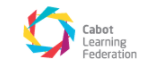 Name:Date:Below is a self-assessment exercise aimed at identifying the various elements that feed your own professional development and enabling you to reflect on areas for development and action stepsBelow is a self-assessment exercise aimed at identifying the various elements that feed your own professional development and enabling you to reflect on areas for development and action stepsUse the boxes below to identify the current connections within your PLN Use the boxes below to identify the current connections within your PLN OrganisationsPhysical NetworksPhysical NetworksPhysical NetworksBlog / Website SubscriptionsCurrent Connections:Current Connections:Current Connections:Current Connections:Current Connections:Social NetworksAlternative Domain LinksAlternative Domain LinksAlternative Domain LinksOther LinksCurrent Connections:Current Connections:Current Connections:Current Connections:Current Connections:Personal Learning Network BalanceShade the sections below to indicate how strong each of your PLN characteristics are.PLN Connection ActionsWhat connections could you add to your network?Locality – How wide does your PLN stretch (local, regional, national, international)?Domain – Do your PLN connections stretch beyond your organisational domain?Elements – Do you have connections for all elements of your role? Challenge – Do you have connections that both support and challenge you?Engagement – What role do you typically take (consumer, participant, contributor or leader)?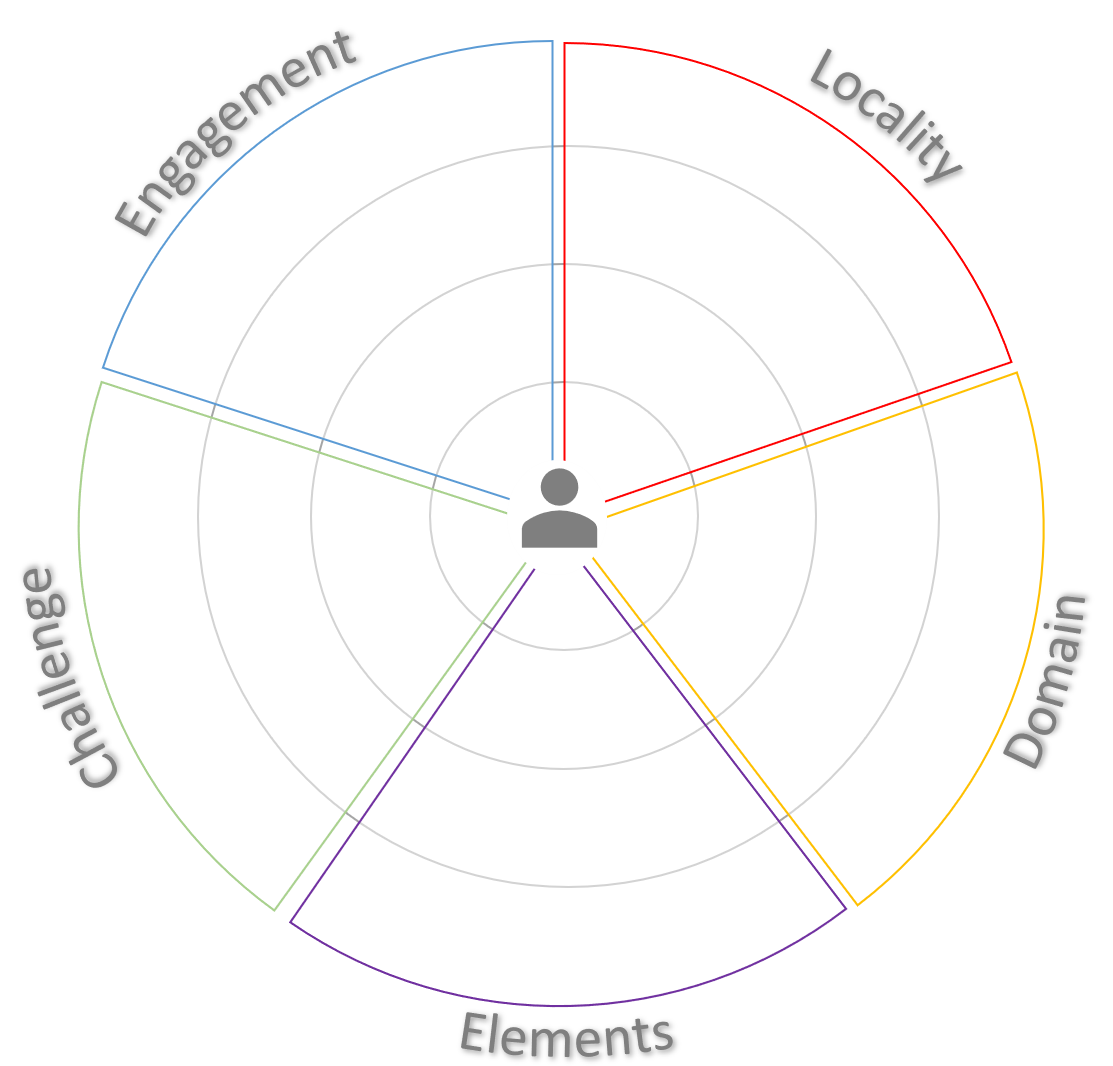 PLN Balance ActionsWhat connections can you add to balance your network?